В нашей группе №10 в 2015 – 2016 учебном году был осуществлён долгосрочный проект «Мы растём здоровыми, умными, весёлыми!»Активными участниками были: дети  старшей группы и их родители воспитатели: Смирнова Юлия Александровна  и  Нестерова Галина Анатольевна инструктор физкультуры: Белякова Вероника Валерьевна. 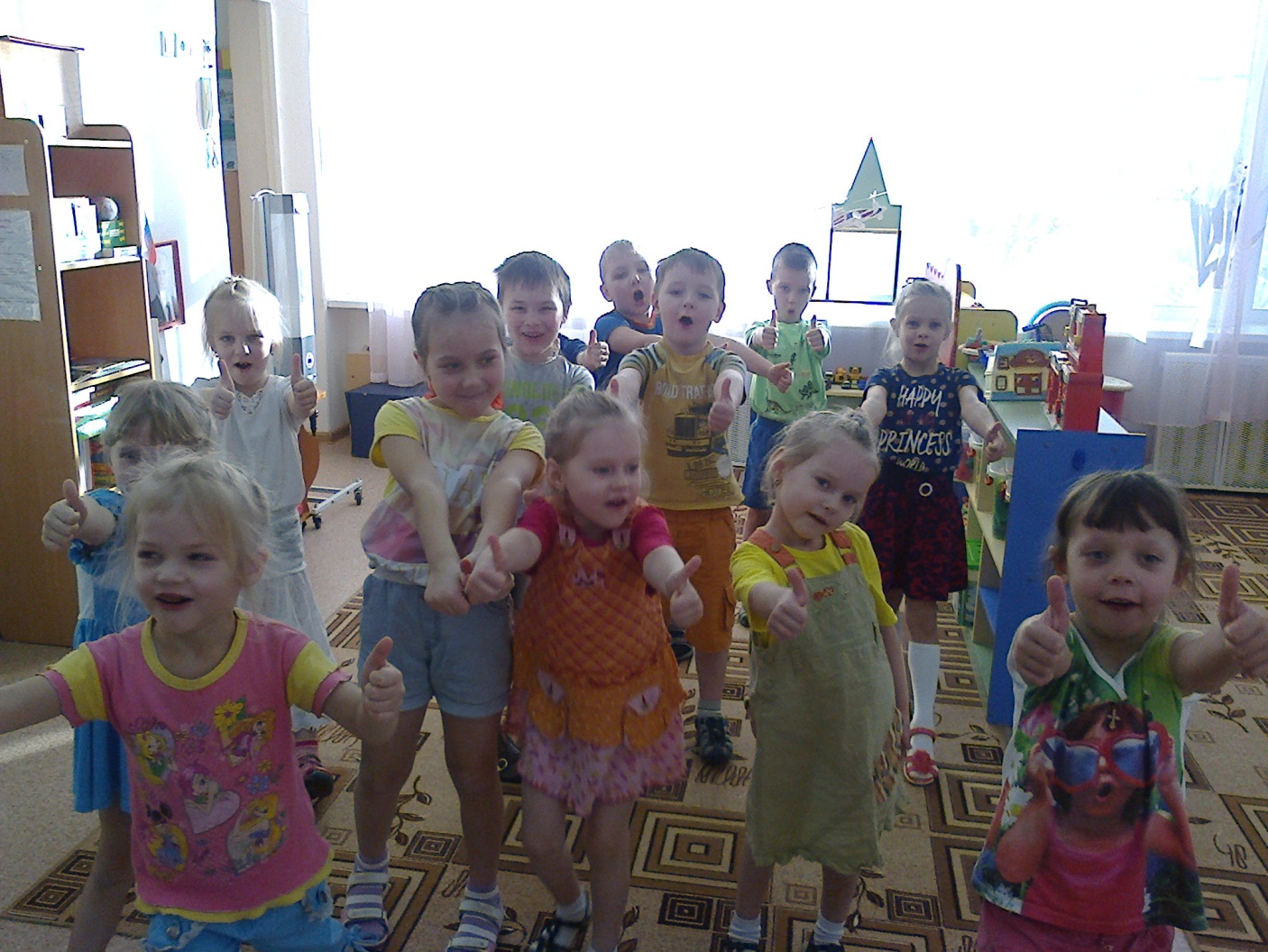 «Мы растём здоровыми, умными, весёлыми!»Цель: Формирование у детей мотивации навыков здорового образа жизни.
Задачи :Образовательная область «Физическое развитие»- способствовать становлению устойчивого интереса к правилам и нормам здорового образа жизни, здоровьесберегающего и безопасного поведения.- способствовать развитию самостоятельности в выполнении культурно – гигиенических навыков и жизненно важных привычек.- обеспечить сохранение и укрепление физического и психического здоровья детей.    - обеспечивать развитие позиции субъекта и расширять диапазон обязанностей в элементарной трудовой деятельности по самообслуживанию.- содействовать гармоничному физическому развитию детей.- накапливать и обогащать двигательный опыт детей:Добиваться осознанного, активного, с должным мышечным напряжением выполнения всех видов упражнений;Формировать первоначальные представления и умения в спортивных играх и упражнениях;Учить детей анализировать (контролировать и оценивать) свои движения и движения товарищей;Побуждать к проявлению творчества в двигательной активности;Воспитывать у детей желание самостоятельно организовывать и проводить подвижные игры, упражнения со сверстниками и малышами.Образовательная область «Социально – коммуникативное развитие».- развивать умения свободно общаться со взрослыми и детьми по поводу игр, обращаться с вопросами и предложениями.- развивать умение элементарно описывать своё самочувствие; умение привлечь внимание взрослого в случае неважного самочувствия, недомогания.- развивать умение игрового и делового общения со сверстниками, желание участвовать в совместной коллективной деятельности.- развивать умение учитывать в процессе общения настроение, эмоциональное состояние собеседника.- развивать умение избегать опасных для здоровья ситуаций, обращаться за помощью взрослого в случае их возникновения.- формировать представления детей об основных источниках и видах опасности в быту, на улице, в природе и способах безопасного поведения.- формировать умения самостоятельного безопасного поведения в повседневной жизни на основе правил безопасного поведения.- развивать осторожное и осмотрительное отношение к потенциально опасным для человека ситуациям в быту и природе.- обогащать содержание сюжетных игр детей на основе знакомства с явлениями социальной действительности и отношениями людей (больница, скорая помощь), активизировать воображение на основе сюжетов произведений и мультфильмов.- способствовать построению игры на основе совместного со сверстниками сюжетосложения.- воспитание доброжелательного отношения к людям, уважения к старшим, дружеских взаимоотношений со сверстниками.- развитие добрых чувств, эмоциональной отзывчивости, умения различать настроение и эмоциональное состояние окружающих людей.- воспитание культуры поведения  и общения, привычки следовать правилам культуры, быть вежливым по отношению к людям.- дальнейшее обогащение представлений о людях, их нравственных качествах, гендерных отличиях, социальных и профессиональных ролях, правилах отношений взрослых и детей.- развитие положительной самооценки, уверенности в себе, чувства собственного достоинства.Образовательная область «Речевое развитие».- создавать условия для развития умения сотрудничать со сверстниками: формулировать собственную точку зрения, выяснять точку зрения партнёра, сравнивать и согласовывать при помощи аргументации.- развивать монологические формы речи, стимулировать речевое творчество детей.- развивать умение:свободно общаться со взрослыми и детьми по поводу игр, обращаться с вопросами и предложениями.использовать в речи все части речи.подбирать к существительному несколько прилагательных.рассказывать сверстникам об услышанном и увиденном.составлять рассказ по сюжетной картинке.использовать выразительную речь для передачи эмоционального отношения.пересказывать литературные произведения.рассказывать наизусть стихотворения, считалки, загадки.Образовательная область «Познавательное развитие».- формировать представления о здоровье, его ценности, полезных привычках, укрепляющих здоровье, о мерах профилактики и охраны здоровья.- формировать отчётливые представления о роли труда взрослых (профессии врача) в жизни общества и каждого человека.- обогащать сенсорный опыт детей, совершенствовать аналитическое восприятие, развивать умение выделять свойства предметов с помощью разных органов чувств.- способствовать освоению детьми разных способов обследования, установлению связей между способом обследования и познаваемым свойством предмета.- способствовать освоению детьми соответствующего словаря, его активному использованию.- поддерживать и стимулировать попытки самостоятельного познания детьми окружающих предметов, установления связей между ними по чувственно воспринимаемым признакам.- развивать у дошкольников интерес к природе, желание активно познавать и действовать с природными объектами с учётом избирательности и предпочтений детей.- обогащать представления детей о многообразии признаков животных и растений.- развивать самостоятельность в процессе познавательно – исследовательской деятельности.- активизировать освоенные детьми умения сравнивать, измерять, упорядочивать и классифицировать, использовать эти умения с целью самостоятельного познания окружающего мира.Образовательная область «Художественно – эстетическое развитие».- развивать эстетическое восприятие, эстетические эмоции и чувства, эмоциональный отклик на проявление красоты в окружающем мире и собственных творческих работах.- побуждать и поддерживать личностные проявления детей в собственной творческой деятельности (самостоятельность, инициативность, индивидуальность).- содействовать развитию творческих способностей, позиции субъекта в продуктивных видах детского досуга на основе осознания ребёнком собственных интересов, желаний и предпочтений.- поддерживать у детей интерес к литературе, воспитывать любовь к книге.- обогащать «читательский опыт детей».-воспитывать литературно - художественный вкус, способствовать пониманию настроения произведения.- способствовать развитию художественного восприятия текста.- обеспечить совершенствование умений художественно – речевой деятельности на основе литературных текстов.Проектная идея: Воспитание психофизически здорового, интеллектуально развитого, социально активного ребенка.Участники: дети  старшей группы,  родители, воспитатели, инструктор физкультуры. Ожидаемый результат :- организация содержательной здоровьесберегающей развивающей среды в группе;- снижение заболеваемости и повышение уровня здоровья детей;- сформированность гигиенической культуры у детей и наличие потребности в здоровом образе жизни (умения соблюдать режим дня, знания о правильном питании и витаминах и т.п.);- активная помощь и заинтересованность  родителей в организации работы по оздоровлению детей.Дети мотивированы к сбережению своего здоровья и здоровья окружающих его людей.Имеют представления о здоровье, знают, как можно поддержать, укрепить и сохранить его.Ребёнок умеет практически решать некоторые задачи здорового образа жизни и безопасного поведения:- умеет обслужить себя и владеет полезными привычками, элементарными навыками  личной гигиены (вымыть руки, умыться, вымыть уши, причесать волосы и т.д.)- умеет высказаться о своём самочувствии, называть и показывать, что именно у него болит.- владеет культурой приёма пищи, различает полезные и вредные для здоровья продукты питания.- научился выполнять дыхательную гимнастику, самомассаж, утреннюю гимнастику.- проявляет интерес к закаливающим процедурам и спортивным упражнениям.- готов оказать элементарную помощь себе и другому (промыть ранку, обратиться за помощью к взрослому, приложить на ушиб лист подорожника).- проявляет интерес к заболевшему близкому взрослому, умеет  пожалеть расстроенного ребёнка, старается отвлечь его от переживаний, развеселить, увлечь игрой.- проявляет интерес к правилам безопасного поведения.- соблюдает правила безопасного поведения в подвижных играх, на спортивной площадке (спортивном зале).- в повседневной жизни стремится соблюдать правила безопасного поведения.- заинтересован совместной игрой, эмоциональный фон общения – положительный; характерно использование просьб и предложений в общении с партнёрами. Методы оценки: 1.Наглядная пропаганда – сочетание различных видов наглядности, оформление тематических выставок, стендов.
2. Консультирование родителей специалистами ДОУ (инструктор по ФИЗО, ст. медицинская сестра, старший воспитатель, логопед).
3.Организация досугов, посвященных здоровому образу жизни.Материалы и оборудование:- рассматривание фотоальбомов, иллюстраций, сюжетных картинок с изображением полезных и вредных продуктов, видов спорта— чтение художественных произведений: сказок, рассказов, стихов, поговорок, загадок о спорте, полезных и вредных привычках, о продуктах питания— беседы на темы проекта— прослушивание и исполнение песен по теме проекта— просматривание презентаций по теме проекта— просматривание мультфильмов про микробов— фотоальбомы, энциклопедии, книги (дети приносили из дома)— художественная литература— изо - материалы для творчества детей, строительный материал— аудиозапись детских песенок— видеозапись мультфильма— атрибуты для настольных игр, дидактических, сюжетно-ролевых и игр- драматизаций— настольный театр- подбор информации и оформление материалов по теме проекта— аппликация, лепка, рисование— Дидактические игры— Подвижные игры— Сюжетно-ролевые игры Этапы:Подготовительный этап (сентябрь 2015г).
Создание необходимых условий для реализации проекта:
— постановка целей и задач
— создание условий для реализации проекта
— подбор познавательной, художественной литературы
— проведение бесед
— подготовка атрибутов для игр, занятийОсновной (практический этап)(сентябрь - май 2015/16 учебный год.)
— реализация основных видов деятельности по проекту Заключительный этап (май 2016г) .подведение итогов проекта:- организация  семейной фотовыставки  «Мы за здоровый образ жизни!»- оформить альбомы «Зимние виды спорта», «Летние виды спорта».- проведение  семейных спортивных праздников .- оформить спортивный уголок в группе.
- подготовить фото отчёт о проделанной работе.Перспективное планирование2015/2016 учебный год.месяцТема неделиБеседаЧХЛТематика НОДсентябрь«Детский сад»«Что такое здоровье?» Б. Канетти «Откуда берутся болезни?»«Где прячется здоровье?»Рассказ педагога «Основные показатели здоровья»Цель: формировать у детей понятие- «здоровье» человека.  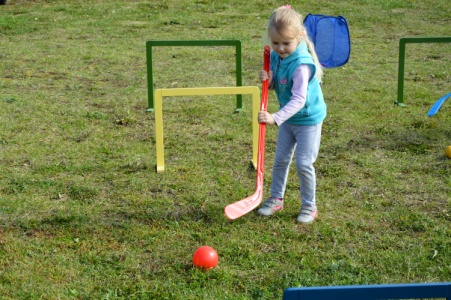 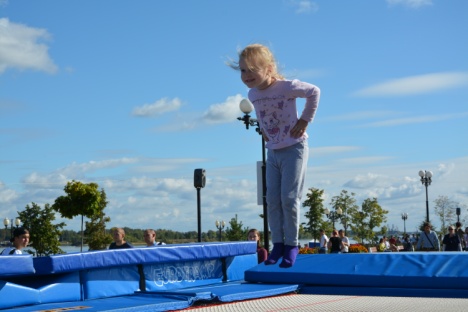 сентябрь«Я и мои друзья»«Знакомые виды спорта»Б. Заходер«Мишка - Топтыжка».«Летние виды спорта»Цель:  продолжать формировать у детей представления о видах спорта.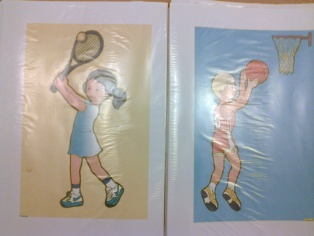 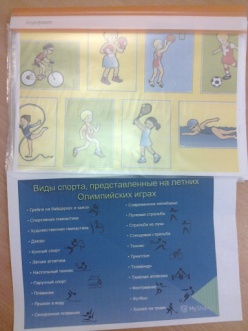 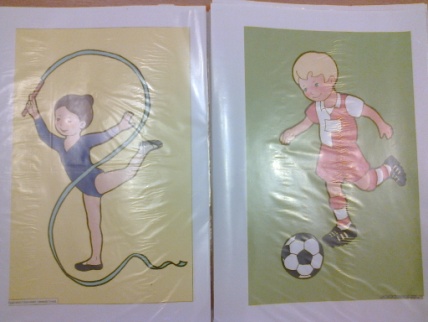 сентябрь«Что такое хорошо и что такое плохо?» «Как работает мой организм».Г. Немкиной  М. Савки «История феи Витаминки»«Ценности здорового образа жизни»Цель: Познакомить детей с основными ценностями здорового образа жизни. Способствовать осознанному приобщению к ним.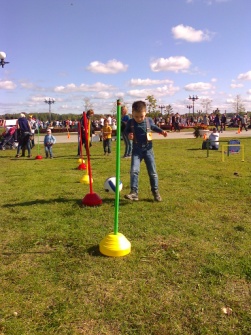 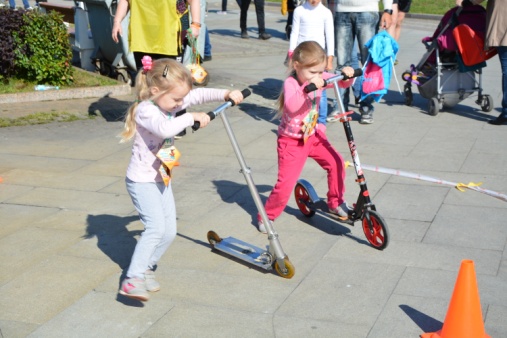 сентябрь«Семья»«Чистота залог здоровья»К. Чуковский «Мойдодыр».Лепка «Микробы»Цель:  продолжать формировать у детей представлений о вредных и полезных бактериях. 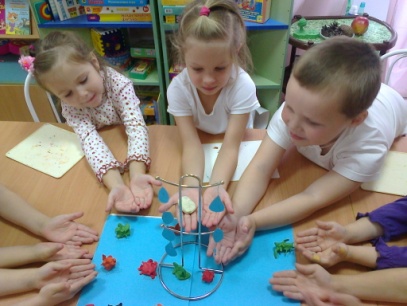 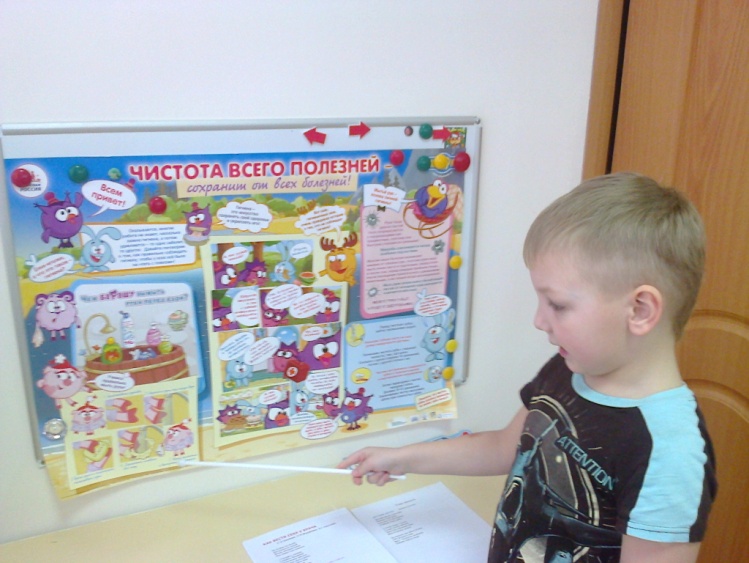 сентябрь Работа с родителями12 сентября 20015 «Дети + спорт = Будущее России»,  участие пап детей группы в футбольном матче.Оформление альбома «Летние виды спорта».Консультации  для родителей:  «Простые правила здорового образа жизни»,     «Закаливание – первый шаг на пути к здоровью».                     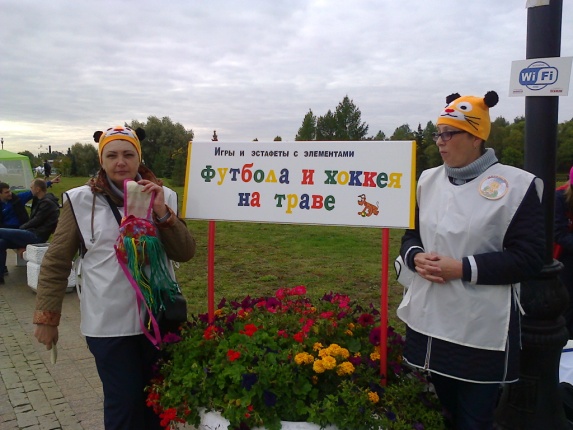 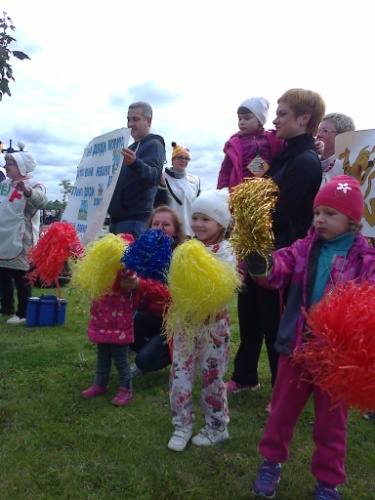 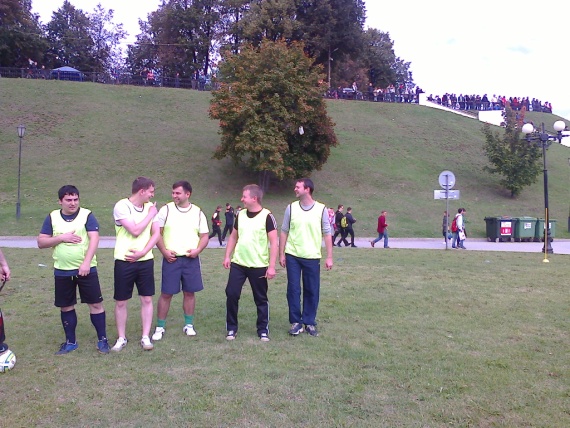 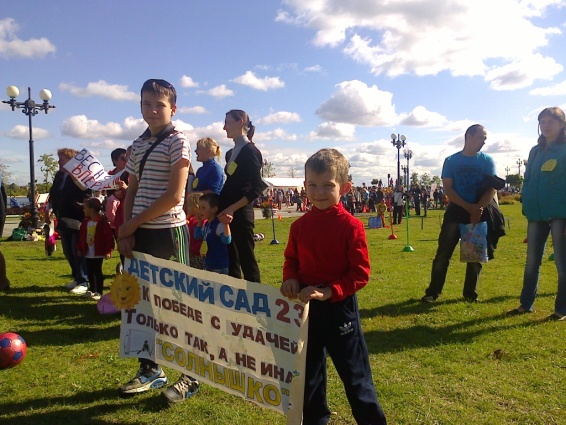 12 сентября 20015 «Дети + спорт = Будущее России»,  участие пап детей группы в футбольном матче.Оформление альбома «Летние виды спорта».Консультации  для родителей:  «Простые правила здорового образа жизни»,     «Закаливание – первый шаг на пути к здоровью».                     12 сентября 20015 «Дети + спорт = Будущее России»,  участие пап детей группы в футбольном матче.Оформление альбома «Летние виды спорта».Консультации  для родителей:  «Простые правила здорового образа жизни»,     «Закаливание – первый шаг на пути к здоровью».                     12 сентября 20015 «Дети + спорт = Будущее России»,  участие пап детей группы в футбольном матче.Оформление альбома «Летние виды спорта».Консультации  для родителей:  «Простые правила здорового образа жизни»,     «Закаливание – первый шаг на пути к здоровью».                     12 сентября 20015 «Дети + спорт = Будущее России»,  участие пап детей группы в футбольном матче.Оформление альбома «Летние виды спорта».Консультации  для родителей:  «Простые правила здорового образа жизни»,     «Закаливание – первый шаг на пути к здоровью».                     12 сентября 20015 «Дети + спорт = Будущее России»,  участие пап детей группы в футбольном матче.Оформление альбома «Летние виды спорта».Консультации  для родителей:  «Простые правила здорового образа жизни»,     «Закаливание – первый шаг на пути к здоровью».                     октябрьЗолотая осень.Неделя здоровья«Что я знаю о здоровье?»«Что значит: здоровый человек?»А.  Бах «Надо спортом заниматься!»«Почему нужно быть здоровым?»(тренинг по самомассажу в стихах «Девочки и мальчики…»)Цель: формировать у детей представления о зависимости здоровья от  выполнения элементарных правил сохранения собственного здоровья«Почему нужно быть здоровым?»(тренинг по самомассажу в стихах «Девочки и мальчики…»)Цель: формировать у детей представления о зависимости здоровья от  выполнения элементарных правил сохранения собственного здоровья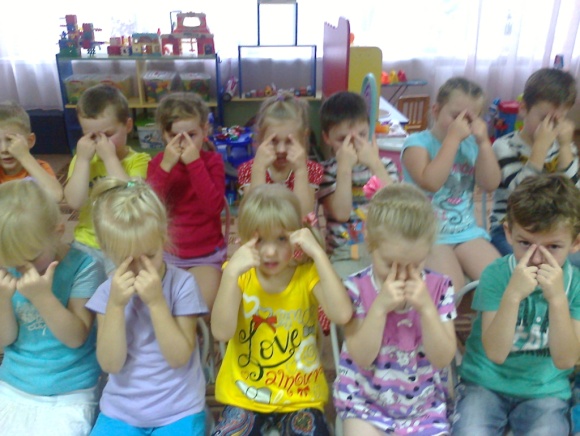 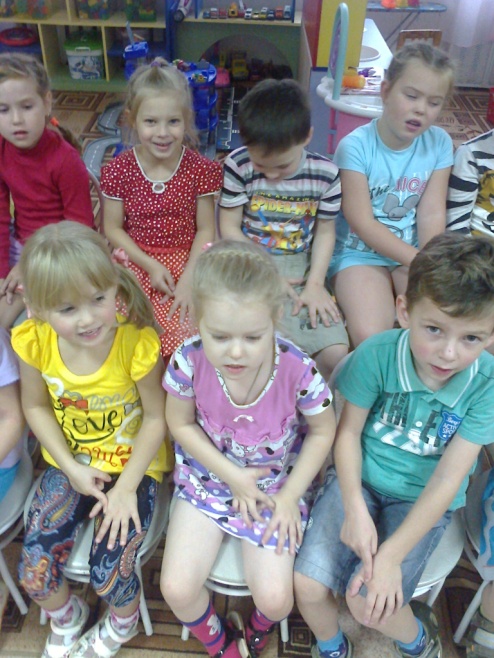 октябрьОгород. Овощи«Мы любим трудиться»Ю. Тувим «Овощи».«Мы готовим винегрет»Цель:  продолжать формировать у детей представлений об овощах и их пользе для организма. «Мы готовим винегрет»Цель:  продолжать формировать у детей представлений об овощах и их пользе для организма. 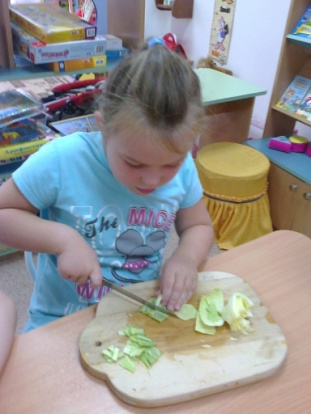 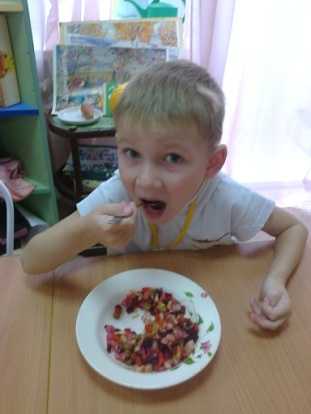 октябрьСад. Фрукты.«Чистота залог здоровья»Л. Астанкова «Мы закаливаемся»«О пользе закаливания»Цель: формировать у детей представления о пользе закаливания организма. 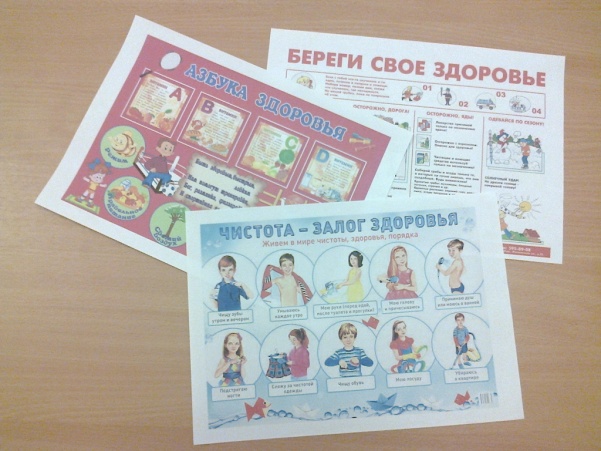 «О пользе закаливания»Цель: формировать у детей представления о пользе закаливания организма. 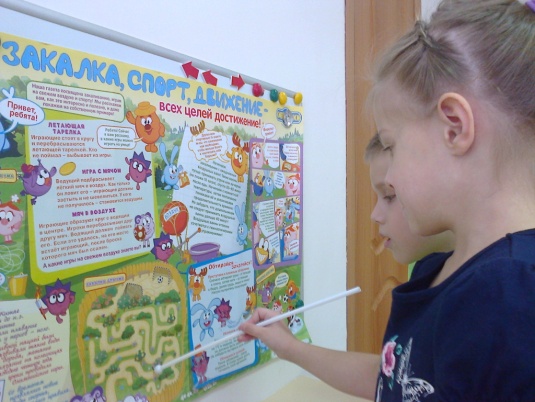 октябрьЛес - наше богатство.«Осторожно – растения и грибы на нашем участке»А. Никулина. «Быть здоровым — это модно!»«Сигналы опасности природы»Цель:  продолжать формировать у детей  осторожному обращению с объектами природы.Спортивное развлечение «Весёлые соревнования»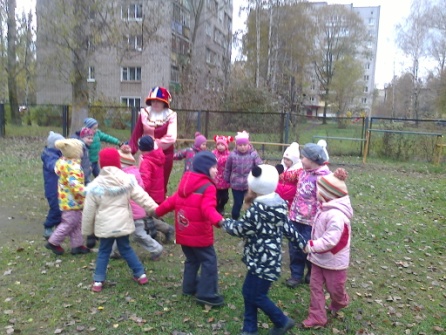 «Сигналы опасности природы»Цель:  продолжать формировать у детей  осторожному обращению с объектами природы.Спортивное развлечение «Весёлые соревнования»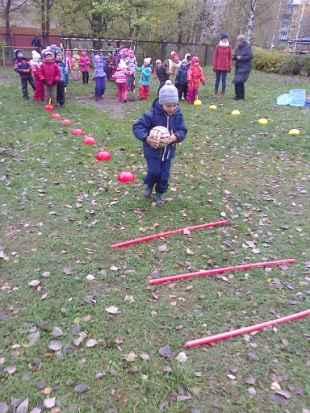 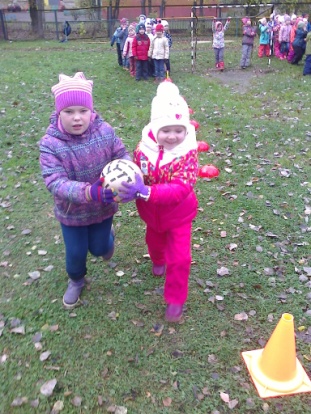 октябрь Работа с родителямиКонсультации для родителей: «Здоровое  питание »,  «Красивые и здоровые зубы» .Оформление плакатов: «Мы за здоровый образ жизни!» ( папа, мама, я – спортивная семья), «Наша «Неделя здоровья».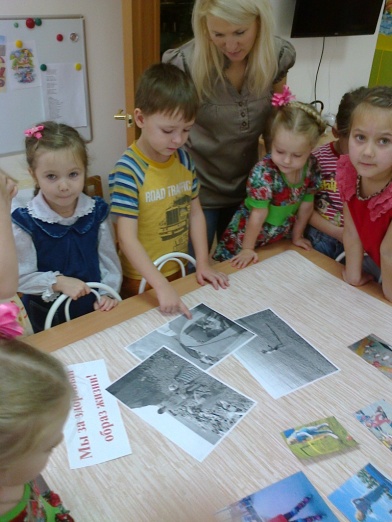 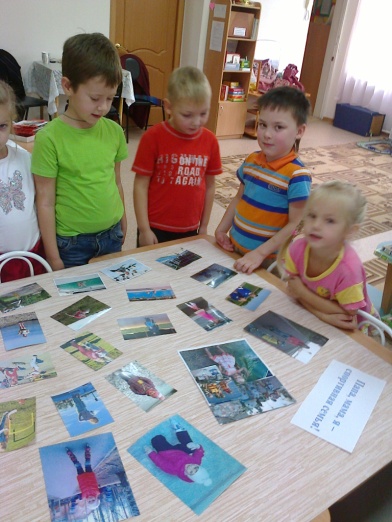 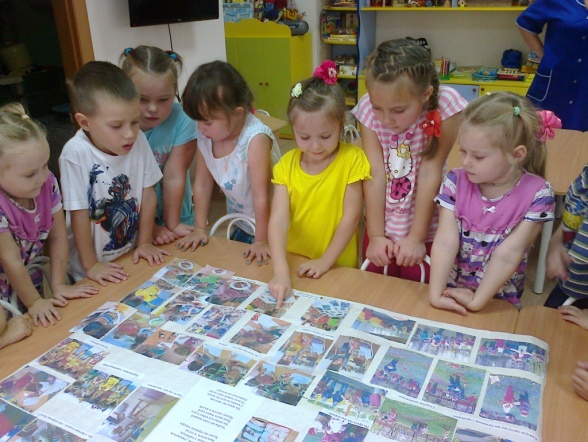 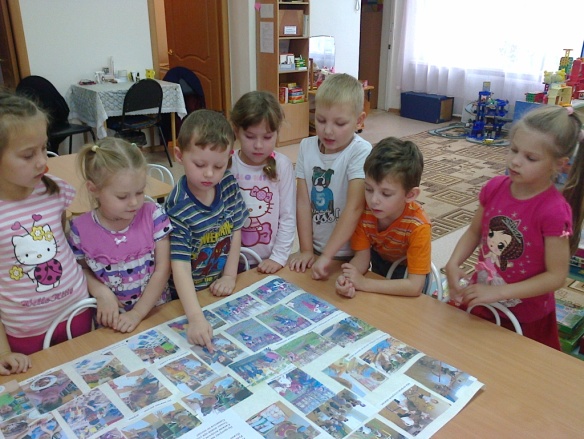 Консультации для родителей: «Здоровое  питание »,  «Красивые и здоровые зубы» .Оформление плакатов: «Мы за здоровый образ жизни!» ( папа, мама, я – спортивная семья), «Наша «Неделя здоровья».Консультации для родителей: «Здоровое  питание »,  «Красивые и здоровые зубы» .Оформление плакатов: «Мы за здоровый образ жизни!» ( папа, мама, я – спортивная семья), «Наша «Неделя здоровья».Консультации для родителей: «Здоровое  питание »,  «Красивые и здоровые зубы» .Оформление плакатов: «Мы за здоровый образ жизни!» ( папа, мама, я – спортивная семья), «Наша «Неделя здоровья».Консультации для родителей: «Здоровое  питание »,  «Красивые и здоровые зубы» .Оформление плакатов: «Мы за здоровый образ жизни!» ( папа, мама, я – спортивная семья), «Наша «Неделя здоровья».Консультации для родителей: «Здоровое  питание »,  «Красивые и здоровые зубы» .Оформление плакатов: «Мы за здоровый образ жизни!» ( папа, мама, я – спортивная семья), «Наша «Неделя здоровья».ноябрьО моем здоровьеРазмышление «Огонь – наш друг или враг?»С.Я. Маршак «Рассказ о неизвестном герое».Практикум : эвакуация при опасности возникновения пожара. «Пожарные учения».Цель:  продолжать формировать у детей правил поведения при угрозе или возникновении пожара. Рассказать о работе пожарной службы.Практикум : эвакуация при опасности возникновения пожара. «Пожарные учения».Цель:  продолжать формировать у детей правил поведения при угрозе или возникновении пожара. Рассказать о работе пожарной службы.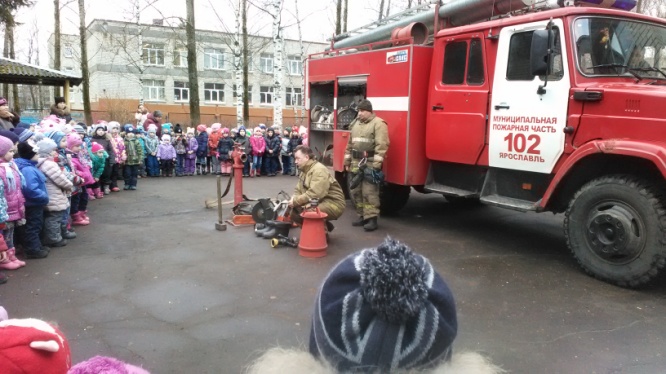 ноябрьО хороших привычках и манерах«Что помогает быть здоровым».В. Бондаренко «Где здоровье медвежье»Физкультура «Путешествие в лес».Цель: продолжать формировать у детей правила безопасного поведения. 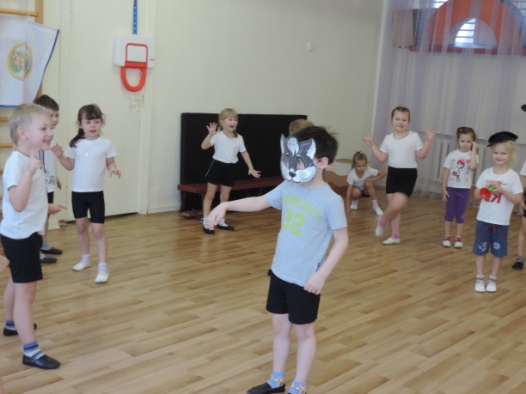 Физкультура «Путешествие в лес».Цель: продолжать формировать у детей правила безопасного поведения. 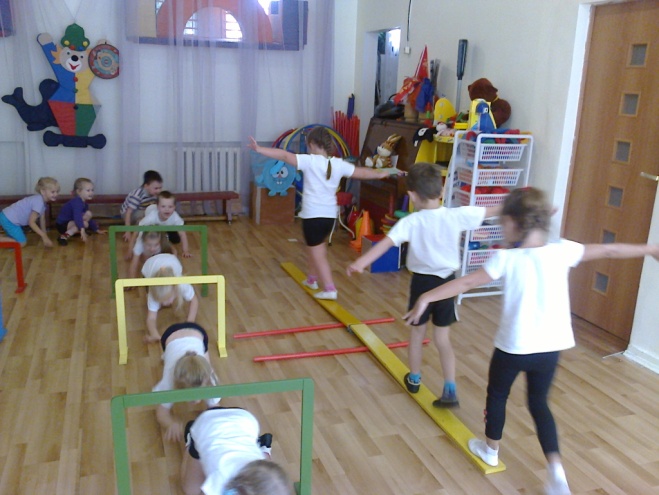 ноябрьНеделя добрых дел.«Физкультура и здоровье»Г. Ладонщиков «Миша - мастер»«Наши помощники».Цель:  продолжать формировать у детей правила обращения с бытовой техникой.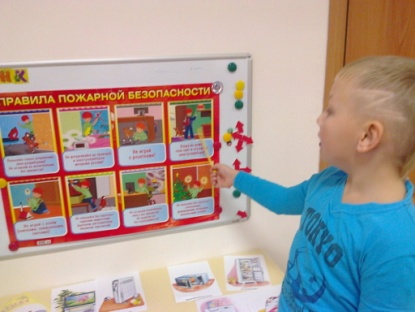 «Наши помощники».Цель:  продолжать формировать у детей правила обращения с бытовой техникой.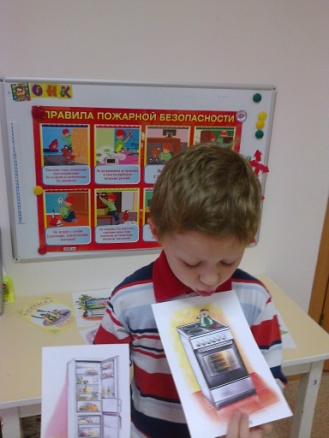 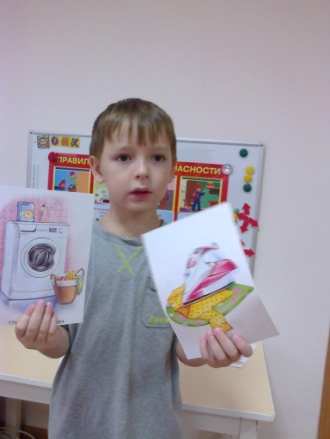 ноябрьПредзимье. Домашние животные«Кошка и собака - наши соседи»Г.П. Шалаева, О.М.Журавлёва,О.Г. Сазонова «Правила поведения для воспитанных детей».«Когда домашние животные могут быть опасными»Цель:  продолжать формировать у детей правила обращения с домашними животными, уметь определить больных животных по внешнему виду«Когда домашние животные могут быть опасными»Цель:  продолжать формировать у детей правила обращения с домашними животными, уметь определить больных животных по внешнему виду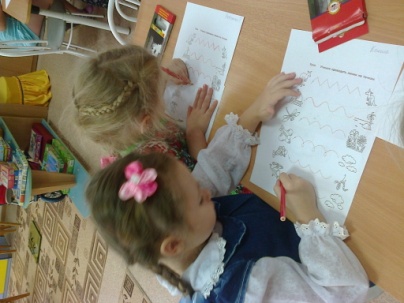 ноябрь Работа с родителямиРазвлечение «Путешествие по стране Здоровейка!»Консультация  «Физическое воспитание в семье».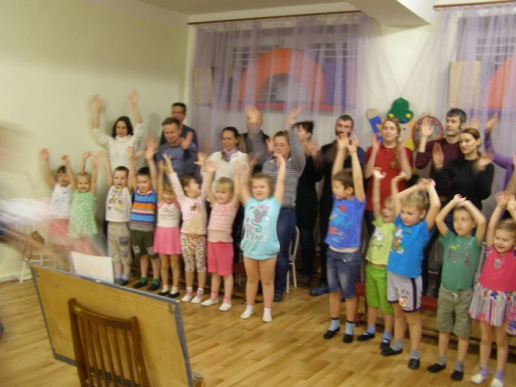 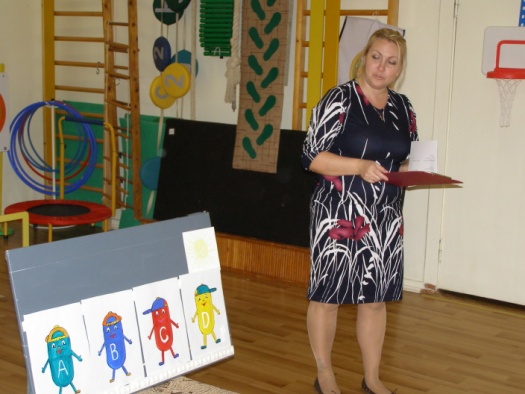 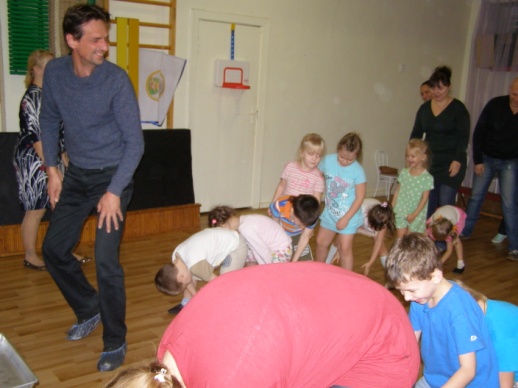 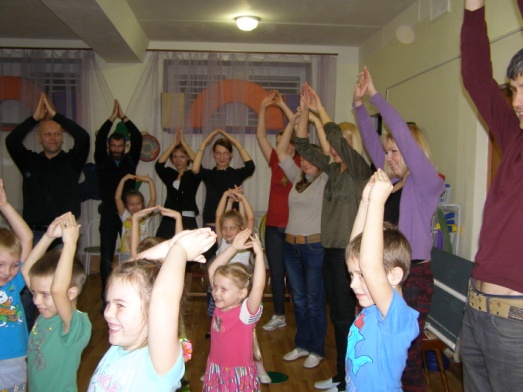 Развлечение «Путешествие по стране Здоровейка!»Консультация  «Физическое воспитание в семье».Развлечение «Путешествие по стране Здоровейка!»Консультация  «Физическое воспитание в семье».Развлечение «Путешествие по стране Здоровейка!»Консультация  «Физическое воспитание в семье».Развлечение «Путешествие по стране Здоровейка!»Консультация  «Физическое воспитание в семье».Развлечение «Путешествие по стране Здоровейка!»Консультация  «Физическое воспитание в семье».декабрьДикие животные«Безопасность зимой на улице»Ч. Янчарский «Приключения Мишки-Ушастика» «Зимушка – зима».Цель: продолжать формировать у детей правила безопасного поведения в зимний период.«Зимушка – зима».Цель: продолжать формировать у детей правила безопасного поведения в зимний период.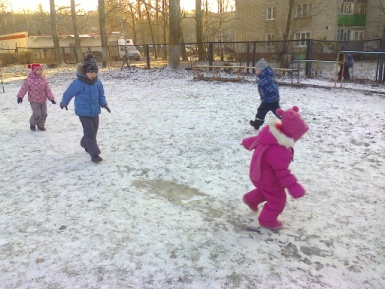 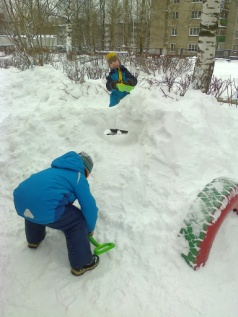 декабрьЗима. Комнатные растения.«Как вести себя в группе»А. Говоров «Секрет бодрости»«Лекарственные растения на подоконнике»  Цель: уточнить с детьми условия для благоприятного произрастания  комнатных растений; уточнить знания о домашних лекарственных растениях.«Лекарственные растения на подоконнике»  Цель: уточнить с детьми условия для благоприятного произрастания  комнатных растений; уточнить знания о домашних лекарственных растениях.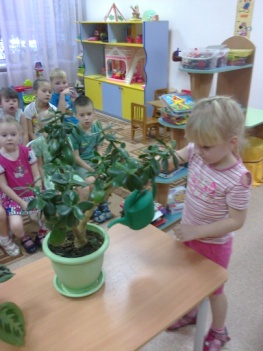 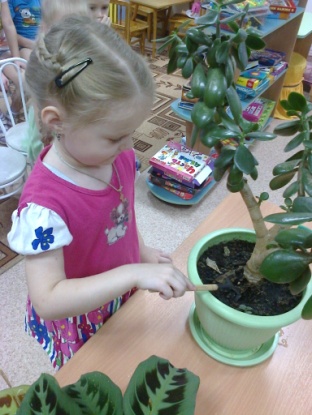 декабрьЗимующие птицы«Передвигаемся по детскому саду»Н. Коростелев «Свежий воздух» «О хороших привычках и манерах»Цель: уточнить с детьми гигиенические основы организации деятельности: необходимость достаточной освещенности, свежего воздуха,  правильной позы, чистоты материалов. «О хороших привычках и манерах»Цель: уточнить с детьми гигиенические основы организации деятельности: необходимость достаточной освещенности, свежего воздуха,  правильной позы, чистоты материалов.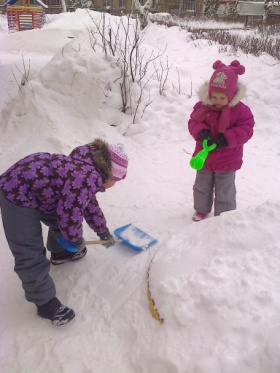 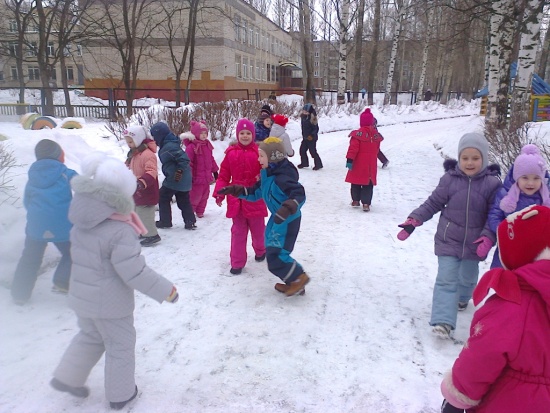 декабрьНовый год спешит к нам в дом.«Я и мое настроение» И. Гурина «Сказка про Колю - ябеду»«Конфликты и ссоры»Цель: познакомить детей с понятиями «конфликт», «ссора», с причинами их возникновения и негативными последствиями для человека.«Конфликты и ссоры»Цель: познакомить детей с понятиями «конфликт», «ссора», с причинами их возникновения и негативными последствиями для человека.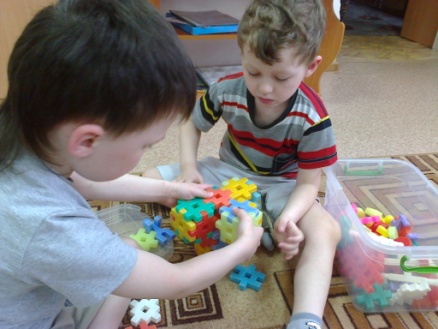 декабрьНовый год. Сказка ложь, да в ней намек.«Красивый или хороший?»Г.Х. Андерсен «Снежная королева»«Добро и зло»Цель: продолжать учить детей различать добро и зло; побуждать их совершать добрые поступки, положительно влияющие на окружающих. 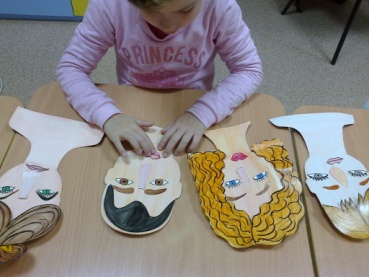 «Добро и зло»Цель: продолжать учить детей различать добро и зло; побуждать их совершать добрые поступки, положительно влияющие на окружающих. 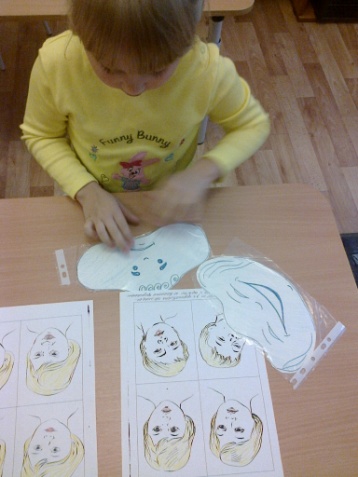 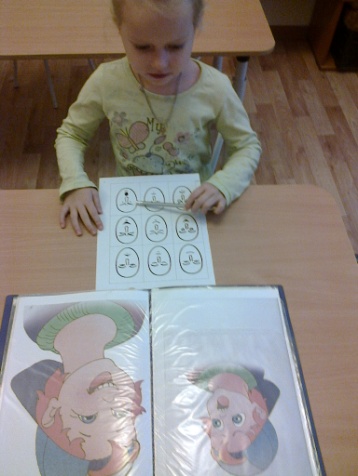 декабрь Работа с родителямиКонсультации «Когда на улице снег», «Профилактика гриппа и ОРЗ».Конкурс ёлочных игрушек на тему «Футбол». Городская «Новогодняя Футбольная Ёлка» 19.12.2015 г.(участие пап детей группы в футбольном матче).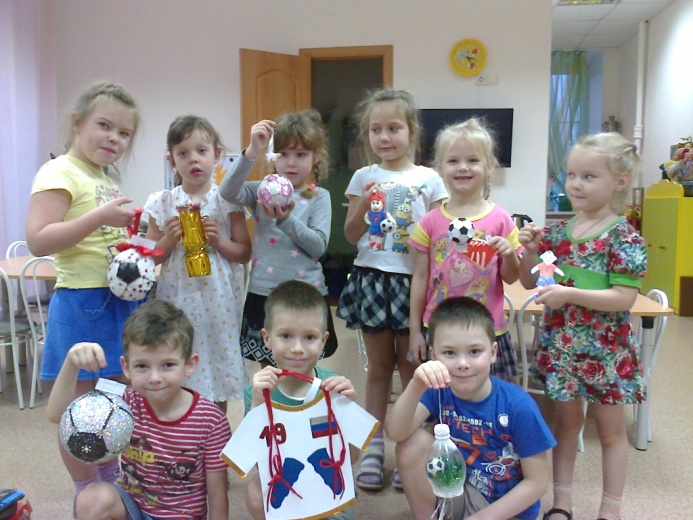 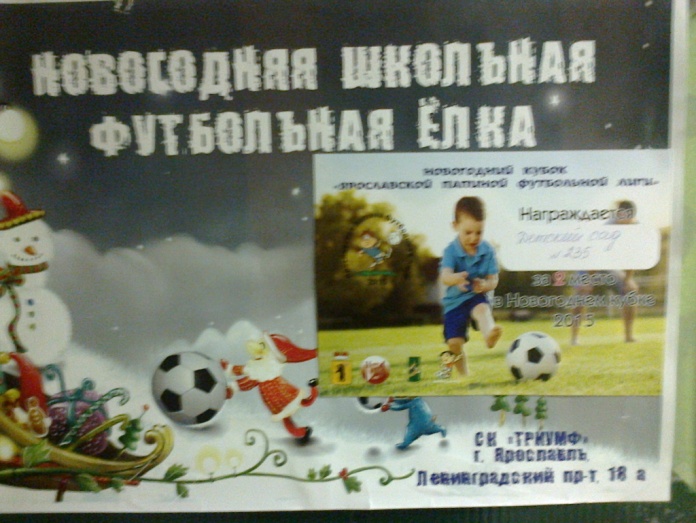 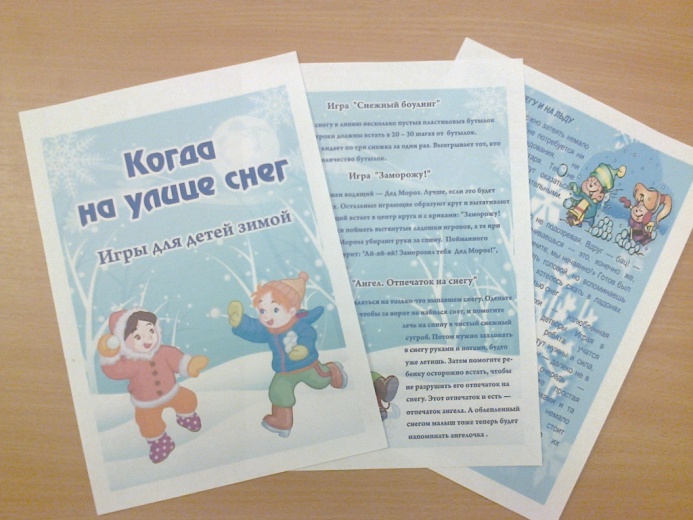 Консультации «Когда на улице снег», «Профилактика гриппа и ОРЗ».Конкурс ёлочных игрушек на тему «Футбол». Городская «Новогодняя Футбольная Ёлка» 19.12.2015 г.(участие пап детей группы в футбольном матче).Консультации «Когда на улице снег», «Профилактика гриппа и ОРЗ».Конкурс ёлочных игрушек на тему «Футбол». Городская «Новогодняя Футбольная Ёлка» 19.12.2015 г.(участие пап детей группы в футбольном матче).Консультации «Когда на улице снег», «Профилактика гриппа и ОРЗ».Конкурс ёлочных игрушек на тему «Футбол». Городская «Новогодняя Футбольная Ёлка» 19.12.2015 г.(участие пап детей группы в футбольном матче).Консультации «Когда на улице снег», «Профилактика гриппа и ОРЗ».Конкурс ёлочных игрушек на тему «Футбол». Городская «Новогодняя Футбольная Ёлка» 19.12.2015 г.(участие пап детей группы в футбольном матче).Консультации «Когда на улице снег», «Профилактика гриппа и ОРЗ».Конкурс ёлочных игрушек на тему «Футбол». Городская «Новогодняя Футбольная Ёлка» 19.12.2015 г.(участие пап детей группы в футбольном матче).январьЗимние забавы.«Зимой на горке».Русские народные Колядки «Пришла Коляда…» Цель: продолжать знакомить детей с народными традициями: зимними играми, колядками. «Пришла Коляда…» Цель: продолжать знакомить детей с народными традициями: зимними играми, колядками.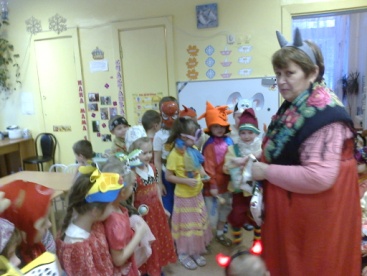 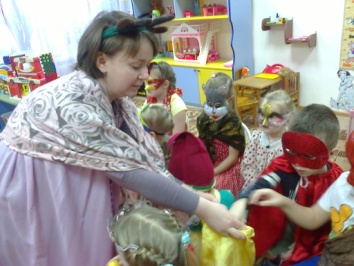 январьДружат в нашей группе девочки и мальчики.«Морозы жестокие в этом году», «Какие  зимние виды спорта я знаю». М. Санадзе"Когда я вырасту, я стану хоккеистом"Просмотр презентации «Зимние виды спорта».Цель: знакомство с зимними видами спорта.Просмотр презентации «Зимние виды спорта».Цель: знакомство с зимними видами спорта.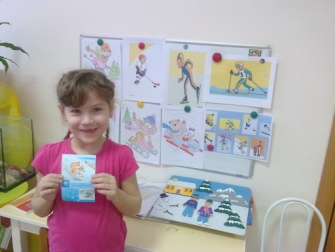 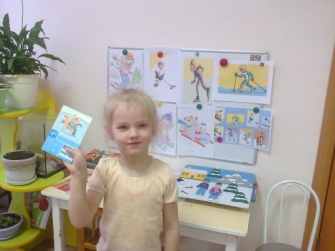 январьМой уютный дом«Огонь – друг или враг?», «Пожар».С. Маршак «Кошкин Дом»М. Кривич «Где работает огонь?»«Пожарная безопасность»Цель: расширить сведения детей о предметах опасных в противопожарном отношении.«Пожарная безопасность»Цель: расширить сведения детей о предметах опасных в противопожарном отношении.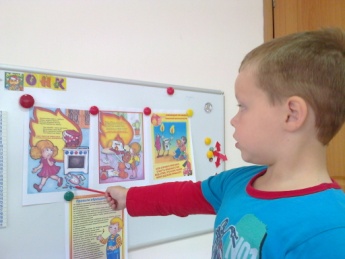 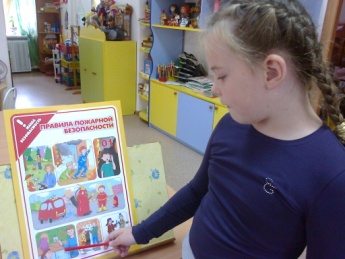 январь Работа с родителямиПодбор родителями иллюстраций «Зимние виды спорта», оформление альбома «Зимние виды спорта».Консультации  «Подвижные игры на улице зимой», «Будьте осторожны!».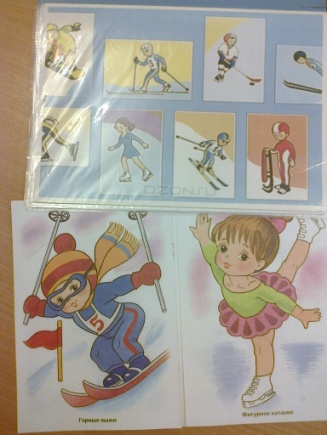 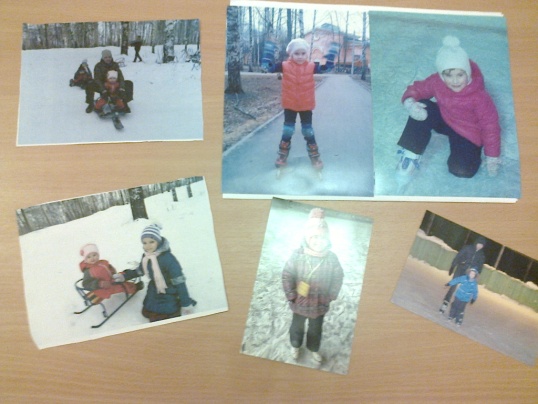 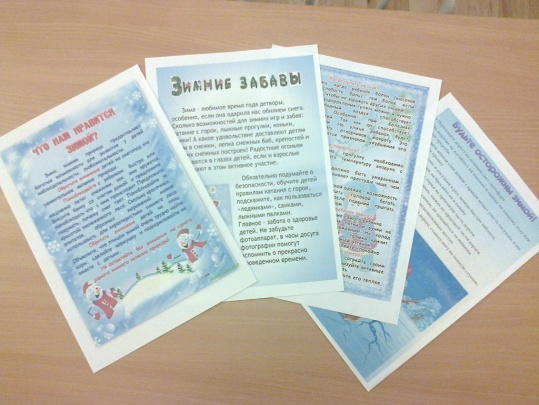 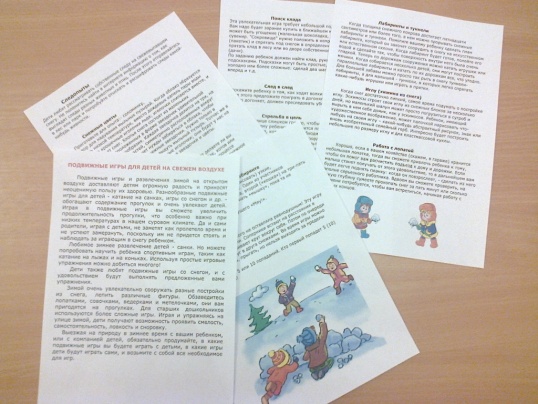 Подбор родителями иллюстраций «Зимние виды спорта», оформление альбома «Зимние виды спорта».Консультации  «Подвижные игры на улице зимой», «Будьте осторожны!».Подбор родителями иллюстраций «Зимние виды спорта», оформление альбома «Зимние виды спорта».Консультации  «Подвижные игры на улице зимой», «Будьте осторожны!».Подбор родителями иллюстраций «Зимние виды спорта», оформление альбома «Зимние виды спорта».Консультации  «Подвижные игры на улице зимой», «Будьте осторожны!».Подбор родителями иллюстраций «Зимние виды спорта», оформление альбома «Зимние виды спорта».Консультации  «Подвижные игры на улице зимой», «Будьте осторожны!».Подбор родителями иллюстраций «Зимние виды спорта», оформление альбома «Зимние виды спорта».Консультации  «Подвижные игры на улице зимой», «Будьте осторожны!».февральПрофессии в больнице. «Скорая помощь», «Как вести себя в больнице»Г.П. Шалаева, О.М.Журавлёва,О.Г. Сазонова«Как вести себя у врача»«Правила первой помощи».Цель: дать детям сведения о службе «Скорой помощи»; познакомить их с правилами первой помощи в некоторых случаях.«Правила первой помощи».Цель: дать детям сведения о службе «Скорой помощи»; познакомить их с правилами первой помощи в некоторых случаях.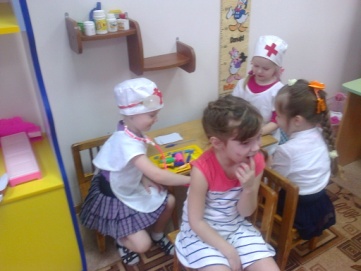 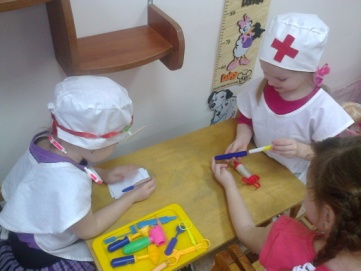 февральПрофессии на стройке.«Всероссийский день зимних видов спорта ».   «Мы идём на экскурсию» (пешая).Загадки о спорте.Спортивное развлечение на улице «Зимние соревнования»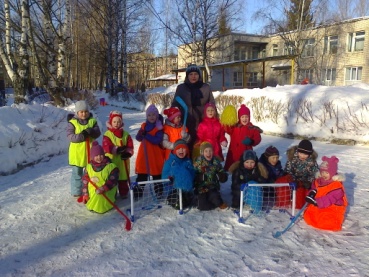 Спортивное развлечение на улице «Зимние соревнования»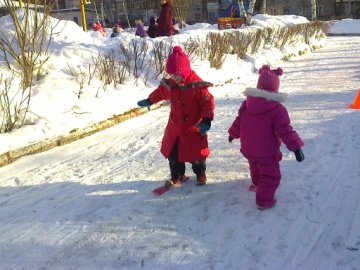 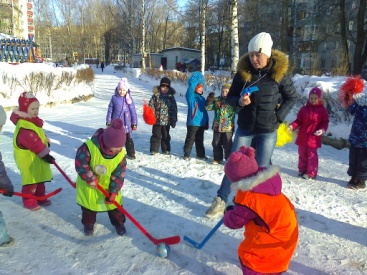 февральПрофессии транспорте.«Как вести себя в транспорте», «Зимние дороги».А.Усачёв «Правила дорожного движения»«Виды транспорта».Цель:  дать детям представление о появлении первых машин.«Виды транспорта».Цель:  дать детям представление о появлении первых машин.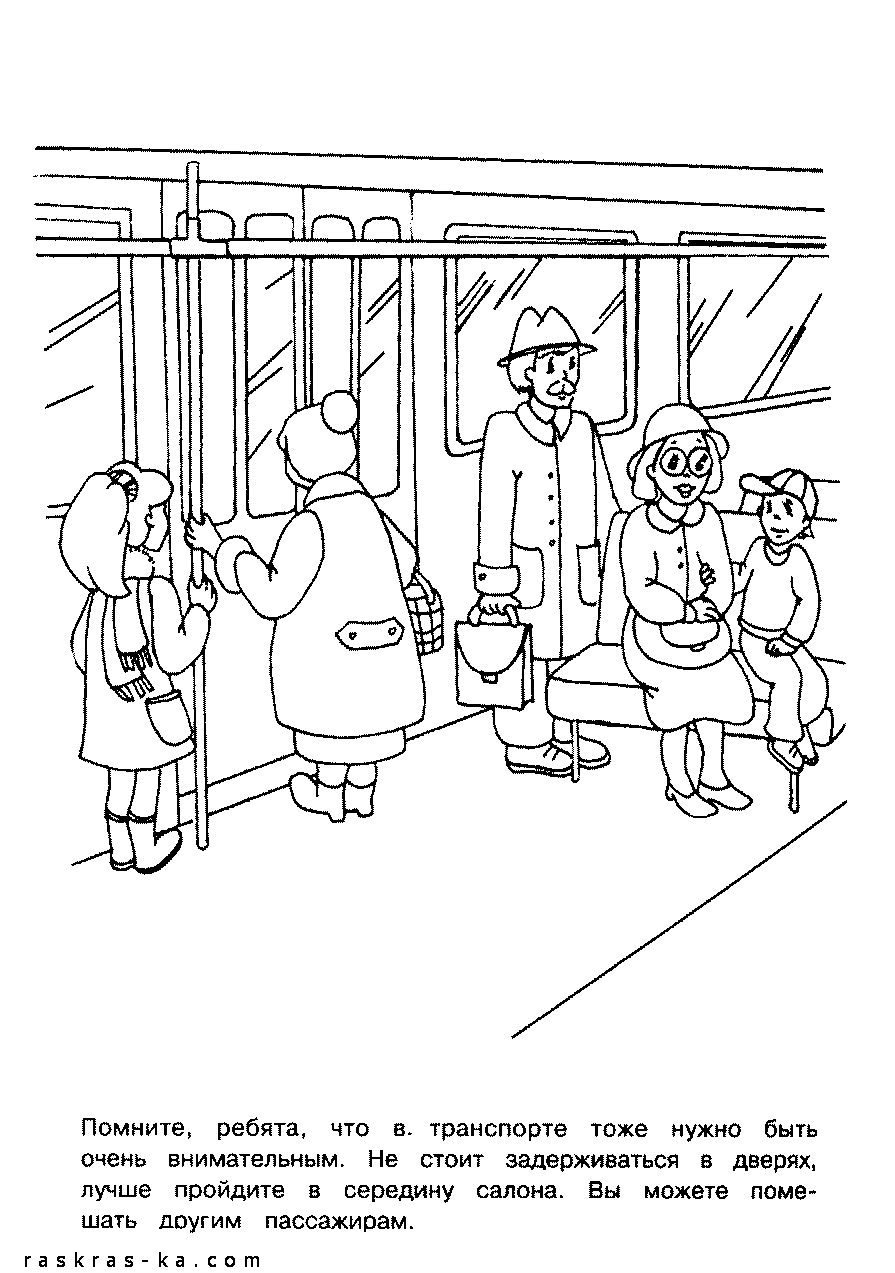 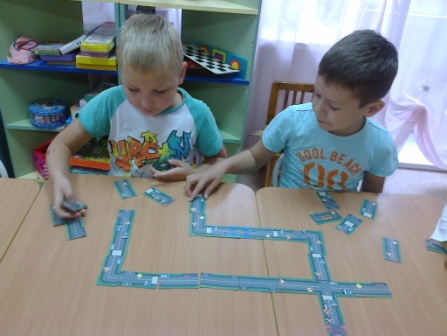 февральНаша Армия. Профессия военный.«Кто стучится в дверь мою?».Е. Трамбовцева – Широкова «Кто твой друг и кто твой враг?»«Контакты с незнакомыми людьми и правила поведения с ними»Цель:  продолжать формировать у детей правила  безопасности на улице, способствовать осознанному восприятию правил поведения в сложных ситуациях.«Контакты с незнакомыми людьми и правила поведения с ними»Цель:  продолжать формировать у детей правила  безопасности на улице, способствовать осознанному восприятию правил поведения в сложных ситуациях.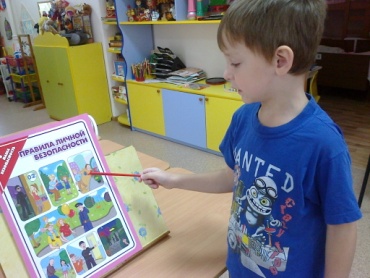 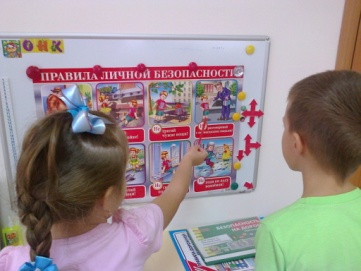 февраль Работа с родителями Консультации: «Первая помощь при обморожениях», «Осторожно – грипп!».Спортивно – математическая игра «Форт Боярд»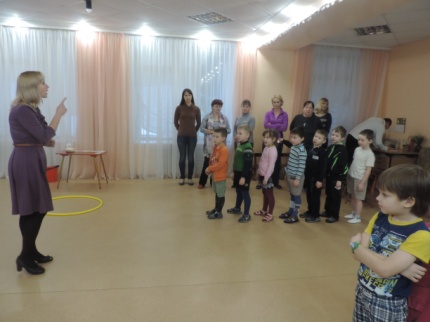 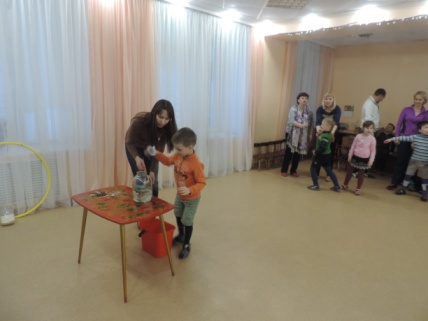 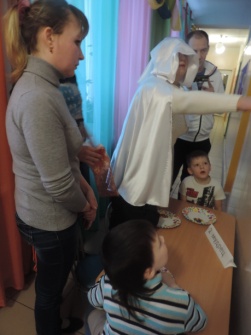 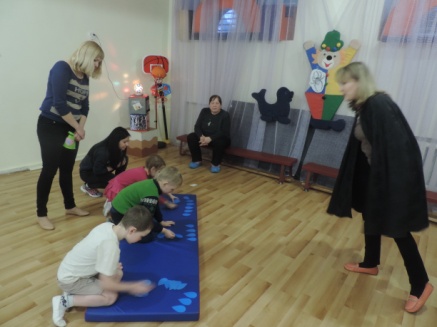 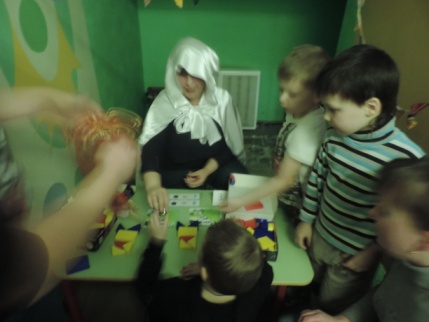  Консультации: «Первая помощь при обморожениях», «Осторожно – грипп!».Спортивно – математическая игра «Форт Боярд» Консультации: «Первая помощь при обморожениях», «Осторожно – грипп!».Спортивно – математическая игра «Форт Боярд» Консультации: «Первая помощь при обморожениях», «Осторожно – грипп!».Спортивно – математическая игра «Форт Боярд» Консультации: «Первая помощь при обморожениях», «Осторожно – грипп!».Спортивно – математическая игра «Форт Боярд» Консультации: «Первая помощь при обморожениях», «Осторожно – грипп!».Спортивно – математическая игра «Форт Боярд»мартМамин праздник.«Дежурство по столовой», «Опасные предметы дома»Стихи и песни к дню 8 Марта  «Мы - помощники»Цель: закрепить знания о труде мамы дома и на работе.    «Мы - помощники»Цель: закрепить знания о труде мамы дома и на работе.  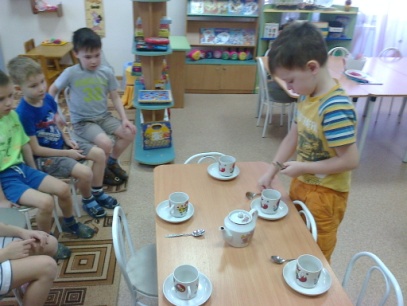 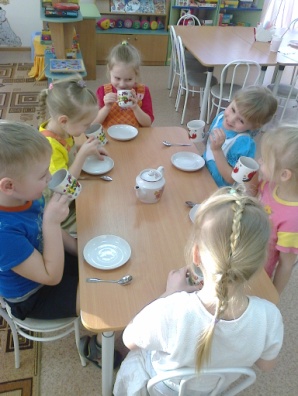 мартАтелье.  Профессия швея. «Народные игры на свежем воздухе»Народные песенки – заклички. «Масляная неделя»Цель:  продолжать знакомить детей с народными традициями.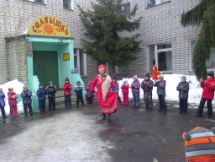  «Масляная неделя»Цель:  продолжать знакомить детей с народными традициями.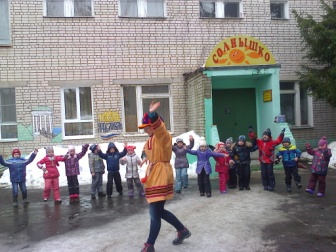 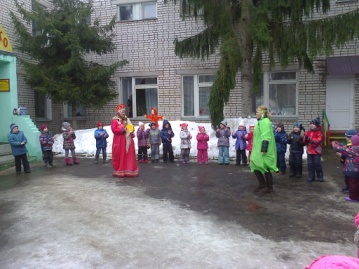 мартЖивотные жарких стран и Севера.«Опасные дикие животные», «Как я ходил в контактный зоопарк»Ю.Коринец «Я и кролики»«Контакты с незнакомыми животными»Цель:  закрепить с детьми правила общения с незнакомыми животными.«Контакты с незнакомыми животными»Цель:  закрепить с детьми правила общения с незнакомыми животными.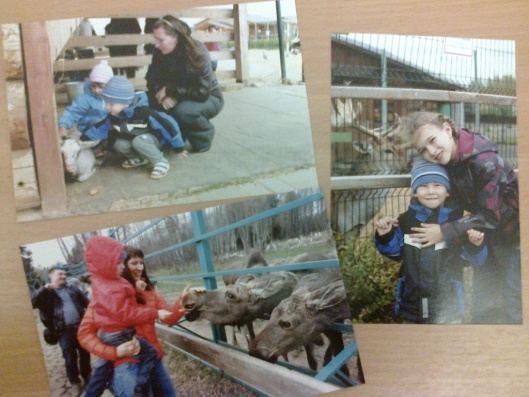 мартВесна. «Детям о природе».«Где живут витамины?»С. Михалков «Про девочку, которая плохо кушала»«Витамины и здоровье»Цель:  продолжать формировать у детей представления о пользе витаминов для организма.«Витамины и здоровье»Цель:  продолжать формировать у детей представления о пользе витаминов для организма.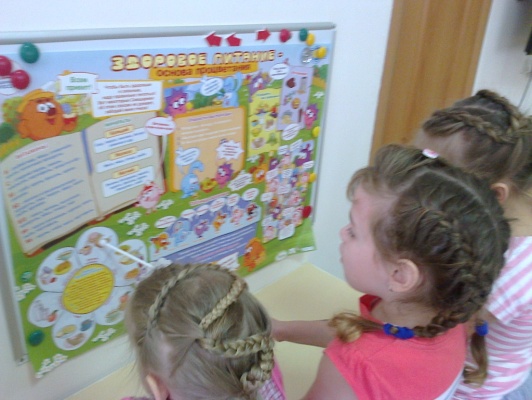 март Работа с родителямиКонсультация: «Безопасное поведение на воде», «О пользе и вреде воды».Групповое родительское собрание «В поисках клада» (игра - путешествие).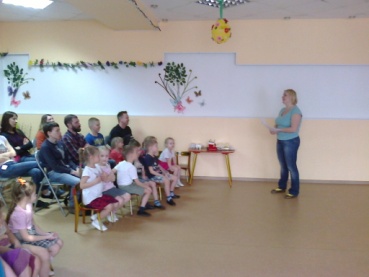 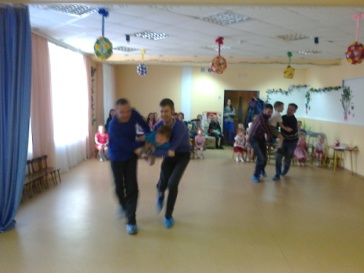 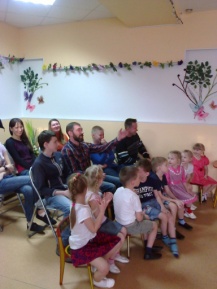 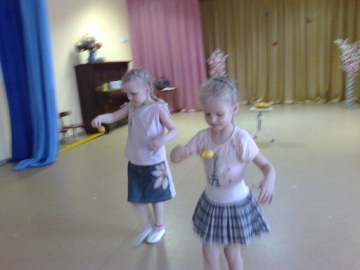 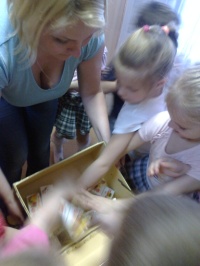 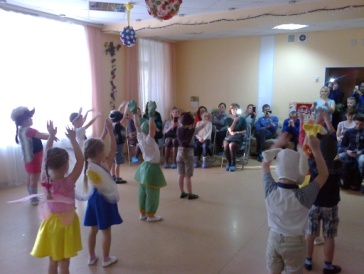 Консультация: «Безопасное поведение на воде», «О пользе и вреде воды».Групповое родительское собрание «В поисках клада» (игра - путешествие).Консультация: «Безопасное поведение на воде», «О пользе и вреде воды».Групповое родительское собрание «В поисках клада» (игра - путешествие).Консультация: «Безопасное поведение на воде», «О пользе и вреде воды».Групповое родительское собрание «В поисках клада» (игра - путешествие).Консультация: «Безопасное поведение на воде», «О пользе и вреде воды».Групповое родительское собрание «В поисках клада» (игра - путешествие).Консультация: «Безопасное поведение на воде», «О пользе и вреде воды».Групповое родительское собрание «В поисках клада» (игра - путешествие).апрельПерелётные птицы.«Что помогает быть здоровым?»Б. Заходер«Мишка - Топтыжка».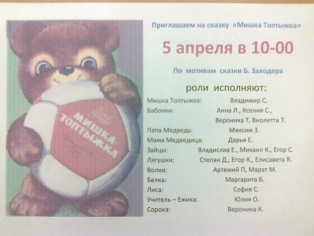 Инсценировка сказки «Мишка -Топтыжка»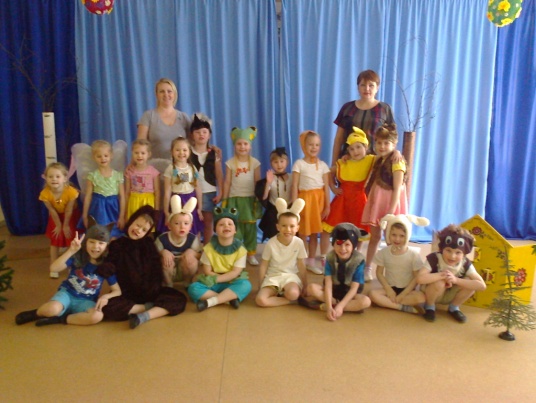 Инсценировка сказки «Мишка -Топтыжка»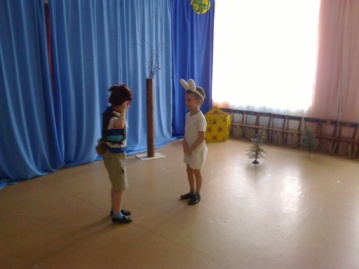 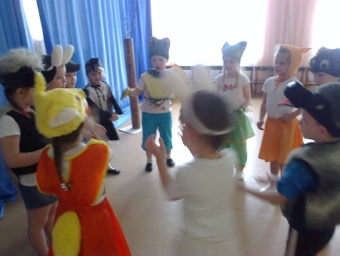 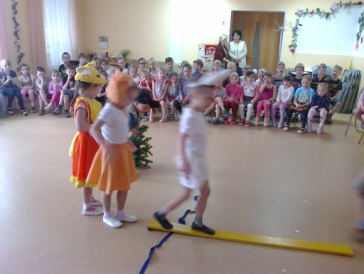 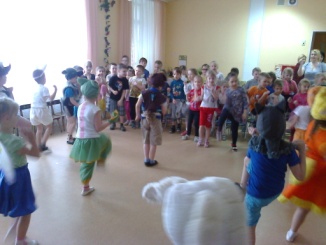 апрельГолубая планета. «Безопасное поведение на воде»,  «О пользе и вреде воды»Г. Зайцев - «Дружи с водой»«Волшебница Вода»Цель: закрепить с детьми знания о свойствах воды. 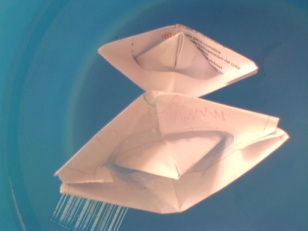 «Волшебница Вода»Цель: закрепить с детьми знания о свойствах воды. 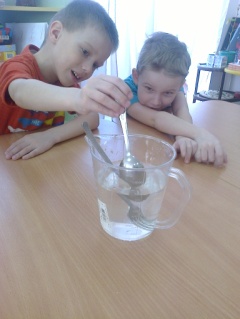 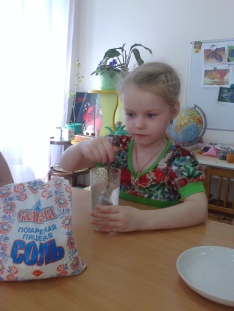 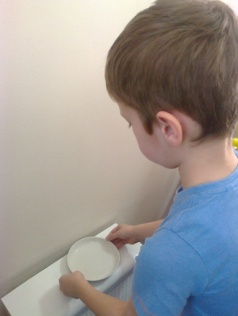 апрельКосмическое путешествие.«Как космонавты готовятся к полётам?»  С. Бороздин «Звездолётчики» (главы из книги)«Космос».Цель: закрепить и расширить  у детей  знания о космосе, солнечной системе. 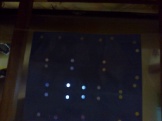 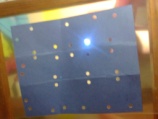 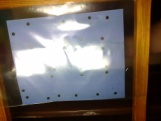 Опыт: днём светят звёзды?«Космос».Цель: закрепить и расширить  у детей  знания о космосе, солнечной системе. Опыт: днём светят звёзды?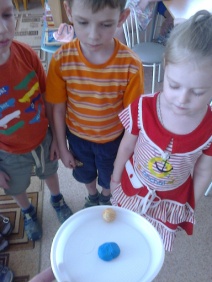 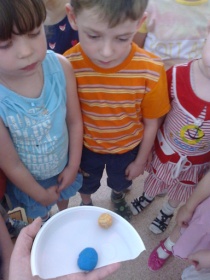 апрельМоя страна.«На чём можно путешествовать по стране»Т.Нуждина «Чудо всюду».А. Крылов «От костра до реактора»«Путешествие на воздушном шаре».Цель:  продолжать формировать представления детей о свойствах воздуха.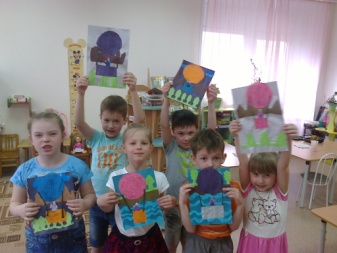 «Путешествие на воздушном шаре».Цель:  продолжать формировать представления детей о свойствах воздуха.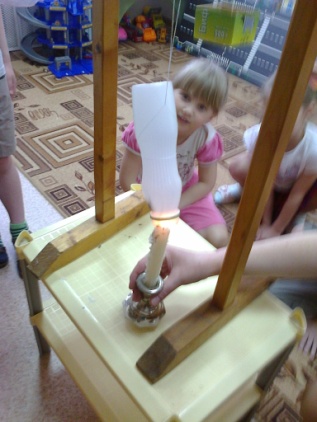 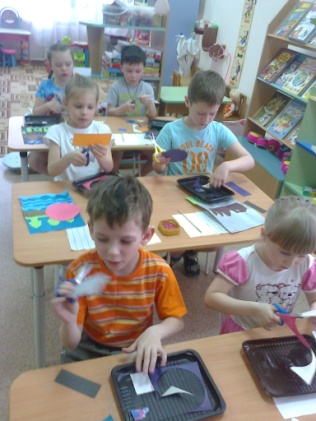 апрельХлеб – всему голова.«Безопасность в природе», «Зачем растениям солнце?»Н. Коростелев «Ласковое солнце» Опыт: растениям нужно солнце для роста?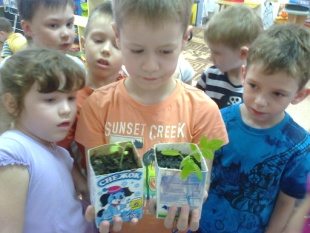  С.Р.И. «Травматический пункт» Цель:  закрепить с детьми правила первой помощи при ушибах и порезах. С.Р.И. «Травматический пункт» Цель:  закрепить с детьми правила первой помощи при ушибах и порезах.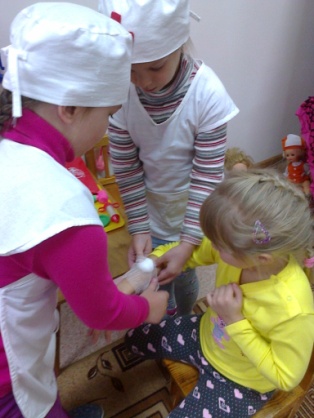 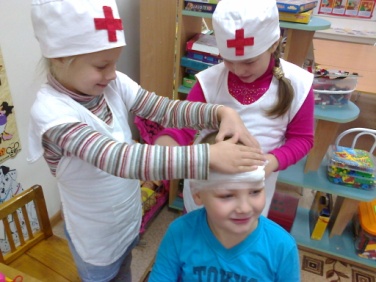 апрельРабота с родителямиОформление альбома «Мама, папа, я – спортивная семья!».Выставка работ по аппликации детей и родителей – с  рассказом о морском обитателе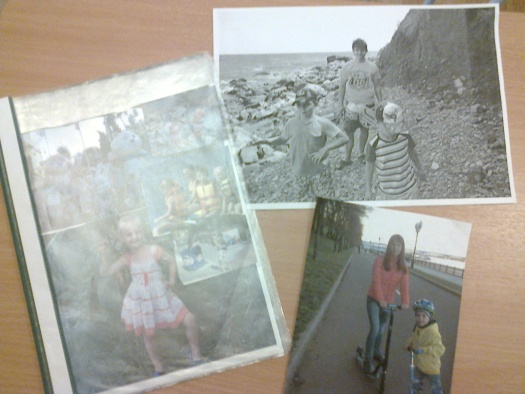 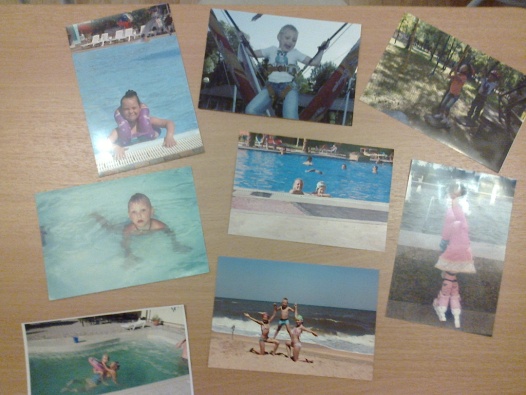 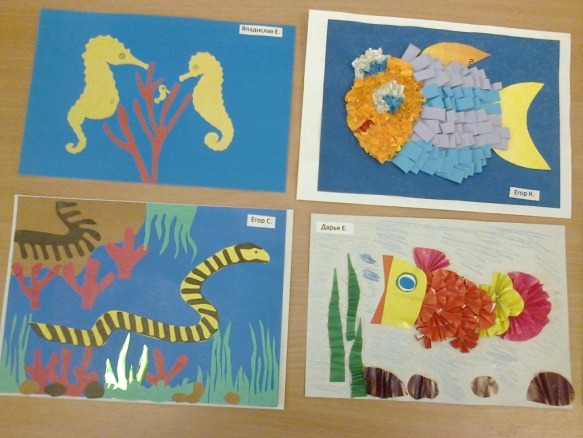 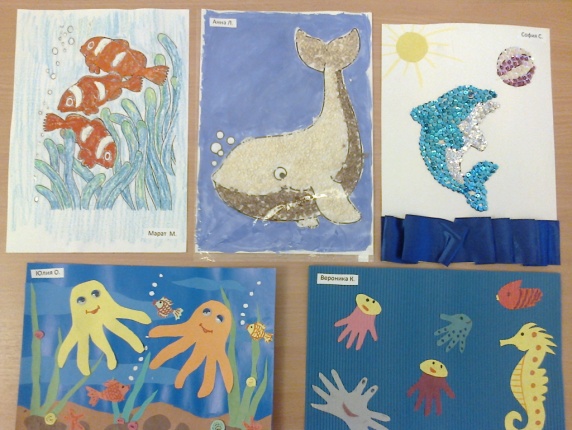 Консультация: «Как провести выходной день с ребёнком?».Оформление альбома «Мама, папа, я – спортивная семья!».Выставка работ по аппликации детей и родителей – с  рассказом о морском обитателеКонсультация: «Как провести выходной день с ребёнком?».Оформление альбома «Мама, папа, я – спортивная семья!».Выставка работ по аппликации детей и родителей – с  рассказом о морском обитателеКонсультация: «Как провести выходной день с ребёнком?».Оформление альбома «Мама, папа, я – спортивная семья!».Выставка работ по аппликации детей и родителей – с  рассказом о морском обитателеКонсультация: «Как провести выходной день с ребёнком?».Оформление альбома «Мама, папа, я – спортивная семья!».Выставка работ по аппликации детей и родителей – с  рассказом о морском обитателеКонсультация: «Как провести выходной день с ребёнком?».Оформление альбома «Мама, папа, я – спортивная семья!».Выставка работ по аппликации детей и родителей – с  рассказом о морском обитателеКонсультация: «Как провести выходной день с ребёнком?».майСамый главный праздник.«Если ты потерялся…», «Азбука безопасности».А. Митяев «Мешок овсянки»«Азбука безопасности на праздновании Дня Победы»Цель:  закрепить представление о подвиге народа в годы ВОВ; о правилах поведения на улицах города во время парада и празднования.«Азбука безопасности на праздновании Дня Победы»Цель:  закрепить представление о подвиге народа в годы ВОВ; о правилах поведения на улицах города во время парада и празднования.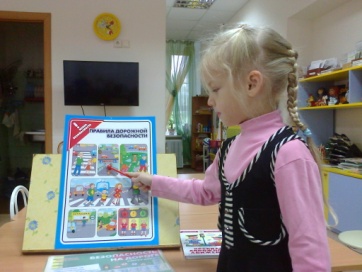 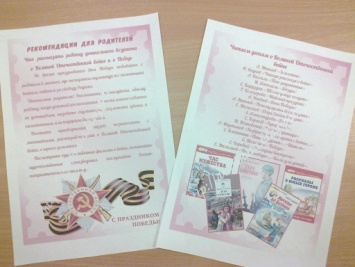 майЦветущая весна.«Опасные растения»; «Ядовитые грибы и ягоды»И. Соколов – Микитов «Ландыши»«Ядовитые грибы и ягоды»Цель: закрепить знание особенностей внешнего вида ядовитых растений.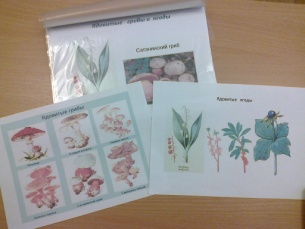 «Ядовитые грибы и ягоды»Цель: закрепить знание особенностей внешнего вида ядовитых растений.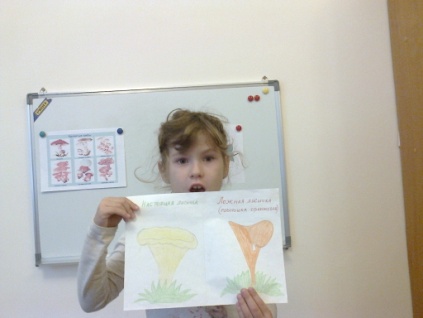 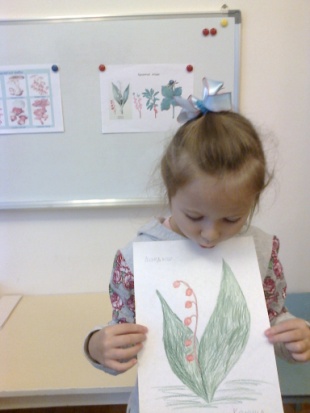 майНасекомые.«Насекомые – польза и вред». В.Бирюков «Жук проснулся»«Сигналы опасности у насекомых» Цель: закрепить знание особенностей внешнего вида насекомых, сходства и различия.  «Сигналы опасности у насекомых» Цель: закрепить знание особенностей внешнего вида насекомых, сходства и различия.  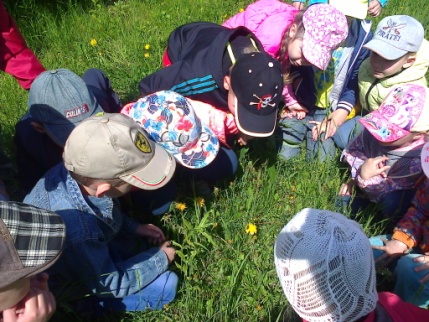 майПравила дорожного движения«Дорожные знаки», «Мы - пешеходы».А.Усачёв «Правила дорожного движения»«Мы - пешеходы» Цель: закрепить представление о правилах поведения на улицах города. «Мы - пешеходы» Цель: закрепить представление о правилах поведения на улицах города. 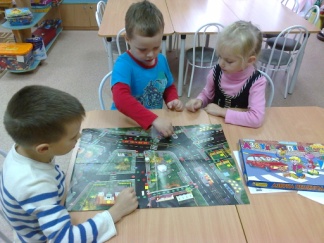 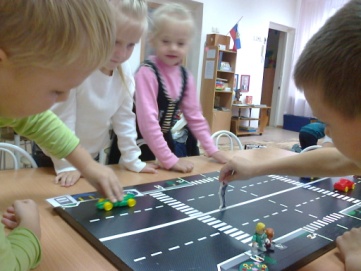 майРабота с родителямиОформление альбомов «Дорожные знаки», «Ядовитые грибы и ягоды».Семейное спортивное развлечение «Семейные «Весёлые старты»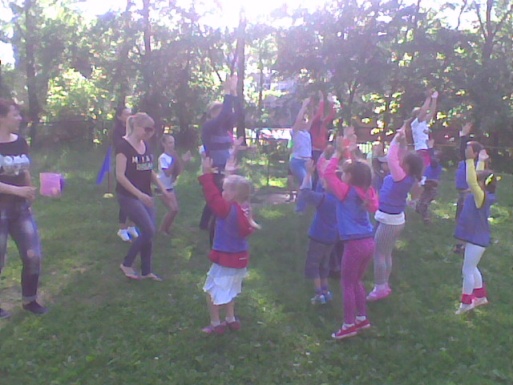 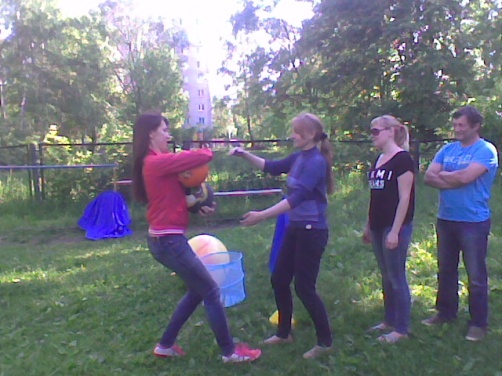 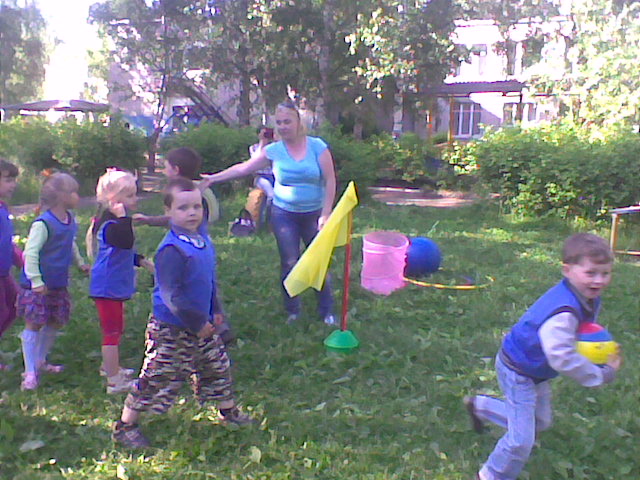 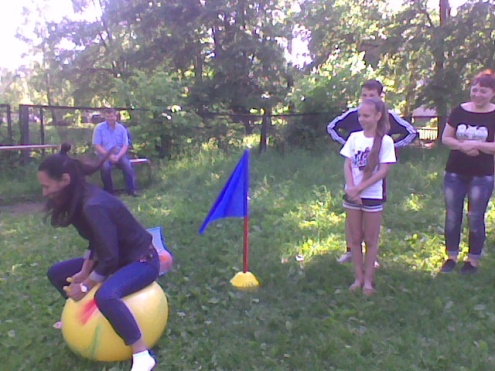 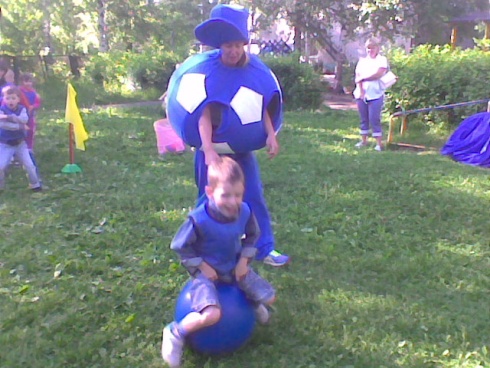 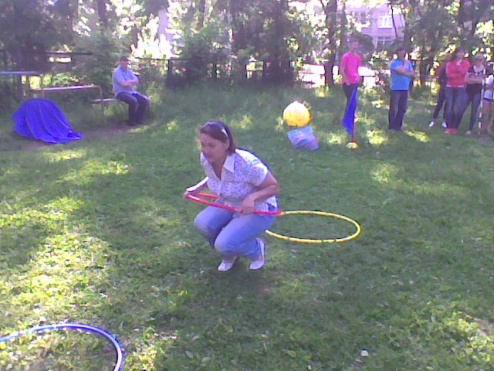 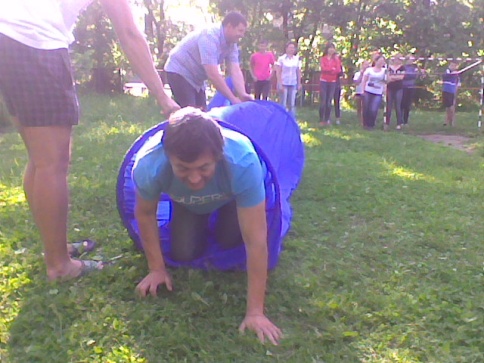 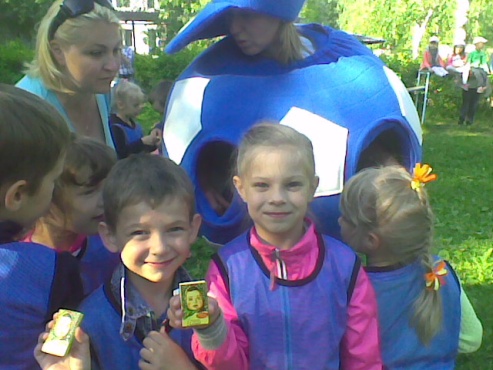 Оформление альбомов «Дорожные знаки», «Ядовитые грибы и ягоды».Семейное спортивное развлечение «Семейные «Весёлые старты»Оформление альбомов «Дорожные знаки», «Ядовитые грибы и ягоды».Семейное спортивное развлечение «Семейные «Весёлые старты»Оформление альбомов «Дорожные знаки», «Ядовитые грибы и ягоды».Семейное спортивное развлечение «Семейные «Весёлые старты»Оформление альбомов «Дорожные знаки», «Ядовитые грибы и ягоды».Семейное спортивное развлечение «Семейные «Весёлые старты»Оформление альбомов «Дорожные знаки», «Ядовитые грибы и ягоды».Семейное спортивное развлечение «Семейные «Весёлые старты»